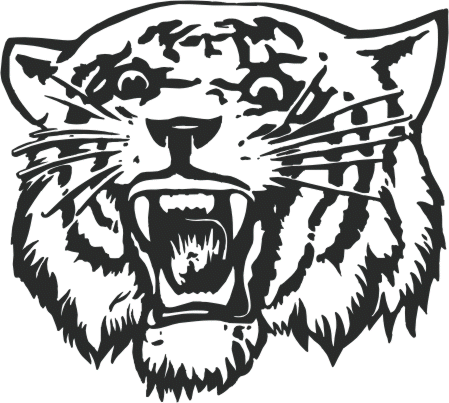 Westlane Middle School7th Grade Supply List 2017-184-inch Binder with a Separate Section for Each Subject8 Subject Dividers2 Packs of Colored Pencils2 Boxes of KleenexPens – blue & blackPencilsHighlighterPencil PouchScissorsPost-itsPencil Sharpener with shaving enclosure2 Packages of Loose-Leaf Paper – Wide Rule and 2 College RuledRulerReading1 Single Subject NotebookHumanitiesBlue or Black Ink PensSpiral NotebookEnglishComposition Notebook (not spiral-bound)Box of TissuesScienceScientific CalculatorBox of Kleenex (optional)one 1-inch  3 ring binder to stay in roomMathSpiral Notebook for Class NotesColored PencilsPencils and Ink PensMini sharpenerGlue stickHighlighterBlack SharpieRuler with inches and centimetersScientific calculatorBox of Tissues for opening week projectPhysical Ed.Westlane PE UniformComfortable/Sturdy SneakersGeometry XPencil PouchClear Protractor and compassScientific calculator12” Ruler that includes metric units on one side  